Setting up Licenses for IC-CAP 2010.08 using the EEsof License Wizard – Quick GuideIntended AudienceThe purpose of this document is to provide instructions to install the EEsof License Tools and then use the License Wizard included in the toolset to set up and configure a local license server to manage your license file to run your IC-CAP 2010.08 software.   This document is written for users familiar with Agilent-EEsof licensing and are comfortable with performing Microsoft Windows IT tasks.This document should be referenced for users who meet the following criteria:There is currently no Agilent-EEsof 2011 software applications installed on the machine.  (For example:  2011 versions of ADS, SystemVue, GENESYS, EMPro, or ICCAP are not currently installed).  Have received a counted nodelocked or counted floating license file from Agilent-EEsof Business Support.You have a v3.0 license file.Note:  These instructions require that your windows account is in the administrators group of the machine.  If not, refer to this Knowledge Center article,http://edocs.soco.agilent.com/display/eesofkcads/Administrator+Login+required+when+attempting+to+run+Agilent-EEsof+productRename License FileIt is a best practice to rename your license file.  Your license file is likely named in the format of ABCDEFG_abcdefg.lic.  It is suggested to rename the license to <Product><LicenseFileVersion>.lic.  For example, for these instructions, iccap30.lic is recommended.Download EEsof License ToolsDownload the EEsof License Tools Installation executable for Windows, eelic_install_win32_32_2012.08.exe.  It can be acquired here,www.agilent.com/find/eesof-flexnet-downloadsInstall EEsof License ToolsGo to the folder containing your EEsof License Tools download.Right click on the installation executable, eelic_install_win32_32_2012.08.exe, and select “Run as Administrator”,Once launched, follow the installation wizard to perform the installation.  During the installation process, an install location is provided that is user configurable.  The following paths are recommended and may already appear by default64 Bit systems:   C:\Program Files (x86)\Agilent\EEsof_License_Tools 32 Bit Systems: C:\Program Files\Agilent\EEsof_License_Tools Be certain to take note of the path you use, either the applicable one suggested above or your own custom path.   You will need this for the next step.Continue with the installation wizard to ultimately launch the installer and finish.  The installation is time is brief. Run the License wizard to configure License ServerIn the file system, navigate to the bin subfolder in the installation location that was chosen in the last step of the previous section.Find the file aglmwizard.exe executable and right click on it and “Run as administrator”.  Once the License Wizard runs, select IC-CAP license setup,  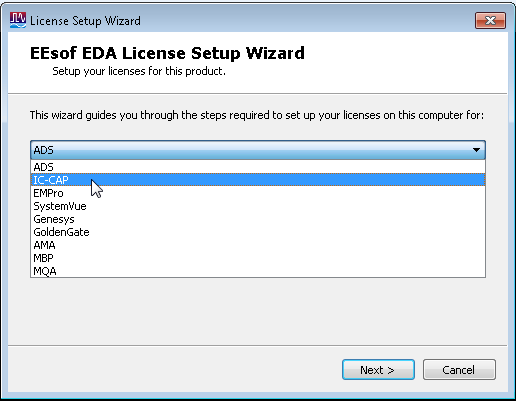 The wizard will now prompt you for what you want to do.  Depending upon your current license environment, you should select one of the following options that appear:“I want to use a different license file”Or“I have a license file to install”Or“I want to add or replace an existing license file”Options explained:“I want to use a different license file” is usually seen when an earlier version license file is installed“I have a license file to install” is usually seen when a brand new license file is setup (and no previous version license is detected)“I want to add or replace an existing license file” is usually seen when a license file for your  Agilent EEsof application is installed and you are adding or removing licensed featuresThe wizard will now prompt you to enter the path and name of the v3.0 license file you wish to install.  You may type the path in directory or use the Add… Clear buttons to facilitate entry of this path.After step 5, the license wizard should complete Configuring the IC-CAP 2010.08 client Access Advanced area of Windows System Properties.  (Hint: Run sysdm.cpl, then go to Advanced tab) and select Environment Variables.In Environment variables, under “System Variables”, press New.  Add the following variable and Value:Variable: AGILEESOFD_LICENSE_FILEValue:  @<machine-name>	where <machine-name> is the name of the local machinePress OK button to exit out of System Variable Edit dialog box, Environment Variables dialog box, and System Properties dialog box to register settings.Upon completing above steps, IC-CAP 2010.08 should now run.